Вниманию председателей!В 2019 году члены Профсоюза имеют возможность:Члены Профсоюза имеют возможность отдохнуть и получить лечение по льготным путёвкам со скидкой 20% Членам Профсоюза и членам их семей предусмотрена скидка 20% в профсоюзные здравницы Черноморского побережья, Кавказских минеральных вод.Для членов профсоюза предоставляется круглогодичная скидка в размере 10% от стоимости путёвки на Курорты Зауралья. Мошонкина Маргарита Михайловна,главный специалист по оргработет/ф 210-35-54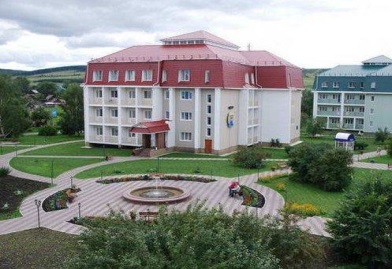 на курорте «Ключи»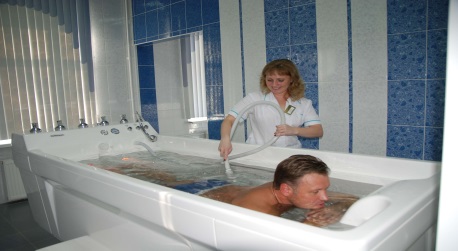 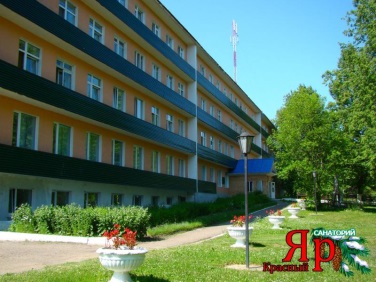 в санатории«Красный Яр»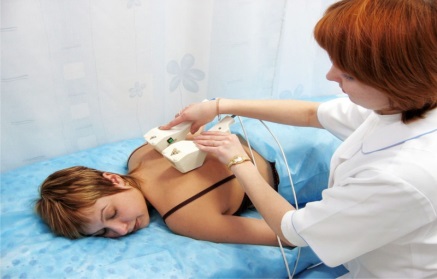 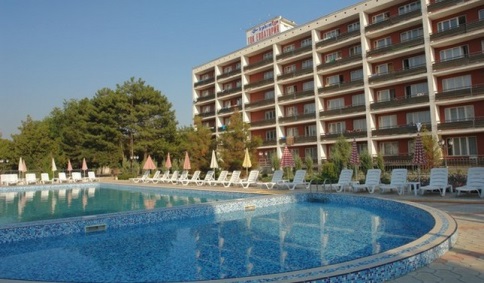 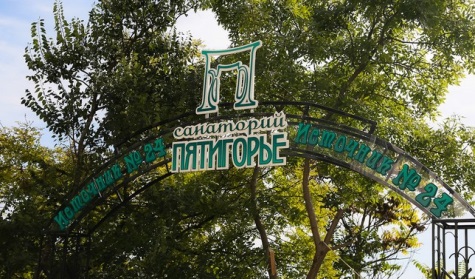 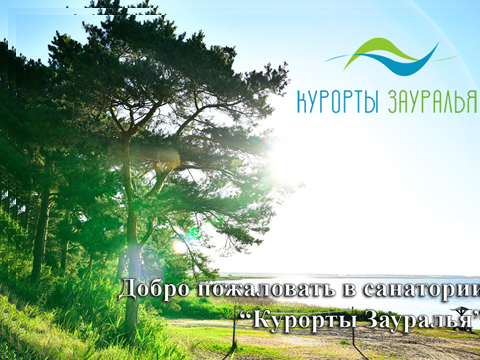 В санатории «Лесники», «Сосновая роща», «Озеро Медвежье».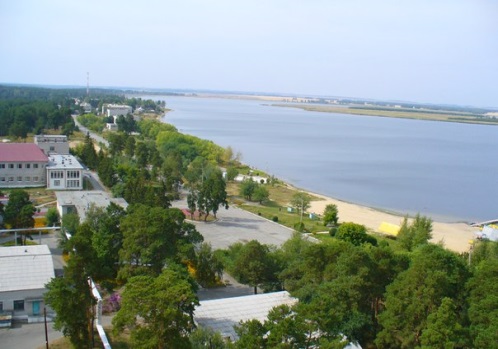 